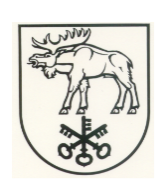 LAZDIJŲ RAJONO SAVIVALDYBĖS TARYBASPRENDIMASDĖL FINANSINIO TURTO INVESTAVIMO IR PERDAVIMO VŠĮ LAZDIJŲ KULTŪROS CENTRUI2016 m. kovo 7 d. Nr. 34-396LazdijaiVadovaudamasi Lietuvos Respublikos vietos savivaldos įstatymo 16 straipsnio 2 dalies 26 punktu ir 48 straipsnio 2 dalimi, Lietuvos Respublikos valstybės ir savivaldybių turto valdymo, naudojimo ir disponavimo juo įstatymo 22 straipsnio 1 dalies 2 punktu ir 2 dalies 4, 5, 6 ir 7 punktais, Lietuvos Respublikos viešųjų įstaigų įstatymo 10 straipsnio 1 dalies 15 punktu, 8 dalimi, 13 straipsnio 2 ir 3 dalimis, Sprendimo investuoti valstybės ir savivaldybių turtą priėmimo tvarkos aprašo, patvirtinto Lietuvos Respublikos Vyriausybės . liepos 4 d. nutarimu Nr. 758 „Dėl Sprendimo investuoti valstybės ir savivaldybių turtą priėmimo tvarkos aprašo patvirtinimo“, 7 punktu, Atstovavimo Lazdijų rajono savivaldybei viešosiose įstaigose taisyklių, patvirtintų Lazdijų rajono savivaldybės tarybos 2013 m. lapkričio 26 d. sprendimu Nr. 5TS-911 „Dėl Atstovavimo Lazdijų rajono savivaldybei viešosiose įstaigose taisyklių patvirtinimo“, 5 ir 6 punktais, atsižvelgdama į Lazdijų rajono savivaldybės administracijos direktoriaus 2016-03-03 pasiūlymą Nr. 1-1229 „Dėl Lazdijų rajono savivaldybės finansinio turto investavimo“ ir viešosios įstaigos Lazdijų kultūros centro 2016-02-29 raštą Nr. S1-1.9-25 „Dėl VšĮ Lazdijų kultūros centro įstatinio kapitalo didinimo“, Lazdijų rajono savivaldybės taryba nusprendžia:1. Patvirtinti investuojamo ir perduodamo Lazdijų rajono savivaldybės finansinio turto, kaip turtinio įnašo, viešajai įstaigai Lazdijų kultūros centrui ekonominį ir socialinį pagrindimą pagal priedą.2. Investuoti ir perduoti viešajai įstaigai Lazdijų kultūros centrui kaip Lazdijų rajono savivaldybės turtinį įnašą, didinant šios įstaigos dalininkų kapitalą, šį Lazdijų rajono savivaldybės finansinį turtą – 6923 Eur (šešis tūkstančius devynis šimtus dvidešimt tris eurus) ilgalaikiam materialiajam turtui įsigyti.3. Padidinti viešosios įstaigos Lazdijų kultūros centro dalininkų kapitalą investuojamo ir perduodamo įstaigai finansinio turto verte – 6923 Eur (nuo 952287,65 Eur iki 959210,65 Eur).4. Įpareigoti:4.1. viešąją įstaigą Lazdijų kultūros centrą, padidinus įstaigos dalininkų kapitalą, apie tai raštu informuoti Lazdijų rajono savivaldybės administracijos Buhalterinės apskaitos ir Ekonomikos skyrius;4.2. Lazdijų rajono savivaldybės administracijos Buhalterinės apskaitos skyrių apskaityti Lazdijų rajono savivaldybės, kaip viešosios įstaigos Lazdijų kultūros centro savininkės, šio sprendimo 2 punkte nurodytą turtinį įnašą.5. Nurodyti, kad šis sprendimas gali būti skundžiamas Lietuvos Respublikos administracinių bylų teisenos įstatymo nustatyta tvarka ir terminais.Savivaldybės merasParengėRobertas Grigas 2016-03-02Lazdijų rajono savivaldybės tarybos2016 m. kovo   d. sprendimo Nr.priedasINVESTUOJAMO IR PERDUODAMO LAZDIJŲ RAJONO SAVIVALDYBĖS FINANSINIO TURTO, KAIP TURTINIO ĮNAŠO, VIEŠAJAI ĮSTAIGAI LAZDIJŲ KULTŪROS CENTRUI EKONOMINIS IR SOCIALINIS PAGRINDIMASVadovaudamasi Lietuvos Respublikos vietos savivaldos įstatymo 8 straipsnio 5 dalimi, Lietuvos Respublikos valstybės ir savivaldybių turto valdymo, naudojimo ir disponavimo juo įstatymo 22 straipsnio 1 dalies 2 punktu ir 2 dalimi bei siekdama aktyviau plėtoti Lazdijų rajono savivaldybės kultūrinį gyvenimą, racionaliau naudoti kultūros reikmėms skiriamas lėšas, numatoma investuoti ir perduoti Lazdijų rajono savivaldybės finansinį turtą – 6923 Eur, kaip turtinį įnašą, viešajai įstaigai Lazdijų kultūros centrui ilgalaikiam materialiajam turtui įsigyti (ilgalaikio materialiojo turto sąrašas pridedamas), atitinkamai didinant viešosios įstaigos Lazdijų kultūros centro dalininkų kapitalą.Finansinis turtas – piniginės lėšos – viešajai įstaigai Lazdijų kultūros centrui pianino „Yamaha B-3“, 80 bosų akordeono „Weltmeister ACHAT“, armonikos, stygų smuikui „Saturn 4/4-3/4 STRUNAL“ ir stygų kontrabosui „Saturn 3/4 STRUNAL“ įsigijimui skirtos Lazdijų rajono savivaldybės tarybos 2015 m. vasario 23 d. sprendimu Nr. 5TS-1431 „Dėl 2015 metų Lazdijų rajono savivaldybės biudžeto patvirtinimo“ ir 2015 m. gruodžio 18 d. sprendimu Nr. 5TS-258 „Dėl Lazdijų rajono savivaldybės tarybos 2015 m. vasario 23 d. sprendimo Nr. 5TS-1431 „Dėl 2015 metų Lazdijų rajono savivaldybės biudžeto patvirtinimo“ pakeitimo“.Viešoji įstaiga Lazdijų kultūros centras rūpinasi Lazdijų rajono savivaldybės gyventojų kultūros ugdymu, puoselėja etninį savitumą ir tradicijas, organizuoja pramoginius, edukacinius, sportinius ir kitus renginius.Piniginės lėšos, skiriamos viešajai įstaigai Lazdijų kultūros centrui pianinui „Yamaha B-3“, 80 bosų akordeonui „Weltmeister ACHAT“, armonikos, stygų smuikui „Saturn 4/4-3/4 STRUNAL“ ir stygų kontrabosui „Saturn 3/4 STRUNAL“ įsigyti, reikalingos įstaigos įstatuose numatytai veiklai vykdyti, kad būtų veiksmingesnė įstaigos ir jos padalinių veikla, geresnė teikiamų paslaugų kokybė, būtų sudarytos geresnės darbo sąlygos įstaigos darbuotojams, aktyviau plėtojamas Lazdijų rajono savivaldybės kultūrinis gyvenimas.Šio turto investavimas atitinka Lietuvos Respublikos valstybės ir savivaldybių turto valdymo, naudojimo ir disponavimo juo įstatymo 22 straipsnio 2 dalies 4, 5, 6 ir 7 punktuose nurodytus kriterijus.____________________________VIEŠOSIOS ĮSTAIGOS LAZDIJŲ KULTŪROS CENTRO IŠ INVESTUOJAMO IR PERDUODAMO LAZDIJŲ RAJONO SAVIVALDYBĖS FINANSINIO TURTO, KAIP TURTINIO ĮNAŠO, NUMATOMO ĮSIGYTI ILGALAIKIO MATERIALIOJO TURTO SĄRAŠAS____________________________LAZDIJŲ RAJONO SAVIVALDYBĖS TARYBOS SPRENDIMO „DĖL FINANSINIO TURTO INVESTAVIMO IR PERDAVIMO VŠĮ LAZDIJŲ KULTŪROS CENTRUI“ PROJEKTOAIŠKINAMASIS RAŠTAS2016 m. kovo 2 d.	Lazdijų rajono savivaldybės tarybos sprendimo „Dėl finansinio turto investavimo ir perdavimo VšĮ Lazdijų kultūros centrui“ projektas parengtas vadovaujantis Vietos savivaldos įstatymo 16 straipsnio 2 dalies 26 punktu ir 48 straipsnio 2 dalimi, Lietuvos Respublikos valstybės ir savivaldybių turto valdymo, naudojimo ir disponavimo juo įstatymo 22 straipsnio 1 dalies 2 punktu ir 2 dalies 4, 5, 6 ir 7 punktais, Lietuvos Respublikos viešųjų įstaigų įstatymo 10 straipsnio 1 dalies 15 punktu, 8 dalimi, 13 straipsnio 2 ir 3 dalimis, Sprendimo investuoti valstybės ir savivaldybių turtą priėmimo tvarkos aprašo, patvirtinto Lietuvos Respublikos Vyriausybės . liepos 4 d. nutarimu Nr. 758 „Dėl Sprendimo investuoti valstybės ir savivaldybių turtą priėmimo tvarkos aprašo patvirtinimo“, 7 punktu, Atstovavimo Lazdijų rajono savivaldybei viešosiose įstaigose taisyklių, patvirtintų Lazdijų rajono savivaldybės tarybos 2013 m. lapkričio 26 d. sprendimu Nr. 5TS-911 „Dėl Atstovavimo Lazdijų rajono savivaldybei viešosiose įstaigose taisyklių patvirtinimo“, 5 ir 6 punktais, atsižvelgiant į Lazdijų rajono savivaldybės administracijos direktoriaus 2016-03-03 pasiūlymą Nr. 1-1229 „Dėl Lazdijų rajono savivaldybės finansinio turto investavimo“ ir viešosios įstaigos Lazdijų kultūros centro 2016-02-29 raštą Nr. S1-1.9-25 „Dėl VšĮ Lazdijų kultūros centro įstatinio kapitalo didinimo“.VšĮ Lazdijų kultūros centro teisinis statusas – viešoji įstaiga. Lazdijų rajono savivaldybė yra šios viešosios įstaigos dalininkė (savininkė), o Lazdijų rajono savivaldybės, kaip įstaigos dalininkės (savininkės) teises ir pareigas įgyvendinanti institucija – Lazdijų rajono savivaldybės taryba. Kadangi Lazdijų rajono savivaldybė yra įstaigos savininkė, Lazdijų rajono savivaldybės tarybos raštiški sprendimai prilyginamas visuotinio dalininkų susirinkimo sprendimams.Šio projekto tikslas – patvirtinti investuojamo ir perduodamo Lazdijų rajono savivaldybės finansinio turto – piniginių lėšų, kaip turtinio įnašo, VšĮ Lazdijų kultūros centrui ekonominį ir socialinį pagrindimą; investuoti ir perduoti VšĮ Lazdijų kultūros centrui kaip Lazdijų rajono savivaldybės turtinį įnašą – 6923 Eur (šešis tūkstančius devynis šimtus dvidešimt tris eurus) ilgalaikiam materialiajam turtui įsigyti; padidinti viešosios įstaigos Lazdijų kultūros centro dalininkų kapitalą investuojamo ir perduodamo įstaigai finansinio turto verte – 6923 Eur (nuo 952287,65 Eur iki 959210,65 Eur); įpareigoti VšĮ Lazdijų kultūros centrą, padidinus įstaigos dalininkų kapitalą, apie tai raštu informuoti Lazdijų rajono savivaldybės administracijos Buhalterinės apskaitos ir Ekonomikos skyrius; Buhalterinės apskaitos skyrių apskaityti rajono savivaldybės, kaip VšĮ Lazdijų kultūros centro savininkės, turtinį įnašą. Perdavus Lazdijų rajono savivaldybės turtinį įnašą VšĮ Lazdijų kultūros centrui, bus veiksmingesnė įstaigos ir jos padalinių veikla, geresnė teikiamų paslaugų kokybė, bus sudarytos geresnės darbo sąlygos įstaigos darbuotojams, aktyviau plėtojamas rajono savivaldybės kultūrinis gyvenimas.Viešosios įstaigos Lazdijų kultūros centro pagrindinė veikla – Lazdijų rajono savivaldybės gyventojų laisvalaikio užimtumas, tradicinių švenčių „Pasienio fiesta“, tarptautinio Jaunimo vargonų muzikos festivalio, kaimo kapelų varžytuvių „Netgi vakaruškos“ , suaugusių dramos kolektyvų šventės „Gonkelės“, vaikų dramos kolektyvų šventės „Bildukai“, Oninių šventės prie Prelomciškės piliakalnio, Vestuvinių ansamblių šventės ir kt. organizavimas ir rengimas. Kitos įstaigos veiklos kryptys: tenkinti visuomenės kultūros poreikius, puoselėti ir išsaugoti etninę kultūrą ir meną, skatinti jaunimo iniciatyvas ir kūrybinius ieškojimus, rūpintis etnokultūriniu palikimu, užtikrinti profesionalaus meno prieinamumą gyventojams.Galimos neigiamos pasekmės priėmus projektą, kokių priemonių reikėtų imtis, kad tokių pasekmių būtų išvengta – priėmus šį Lazdijų rajono savivaldybės tarybos sprendimą, neigiamų pasekmių nenumatoma. Kokie šios srities aktai tebegalioja ir kokius galiojančius aktus būtina pakeisti ar panaikinti, priėmus teikiamą projektą – priėmus šį Lazdijų rajono savivaldybės tarybos sprendimą, galiojančių teisės aktų pakeisti ar panaikinti nereikės. Dėl sprendimo projekto pastabas pateikė Ekonomikos skyriaus vedėja J. Galvanauskienė.Parengtas sprendimo projektas neprieštarauja galiojantiems teisės aktams.Sprendimo projektą parengė Lazdijų rajono savivaldybės administracijos Ekonomikos skyriaus vyr. ekonomistas Robertas Grigas.Ekonomikos skyriaus vyr. ekonomistas						Robertas GrigasEil. Nr.PavadinimasVienetų skaičiusKaina (Eur)Suma (Eur) 1.Pianinas „Yamaha B-3“14923,004923,002.Akordeonas „Weltmeister ACHAT“ (80 bosų)11465,001465,003.Armonika1425,00425,004.Stygos smuikui „Saturn 4/4-3/4 STRUNAL“110,0010,005.Stygos kontrabosui „Saturn 3/4 STRUNAL“1100,00100,00Iš viso:Iš viso:5Iš viso:6923,00